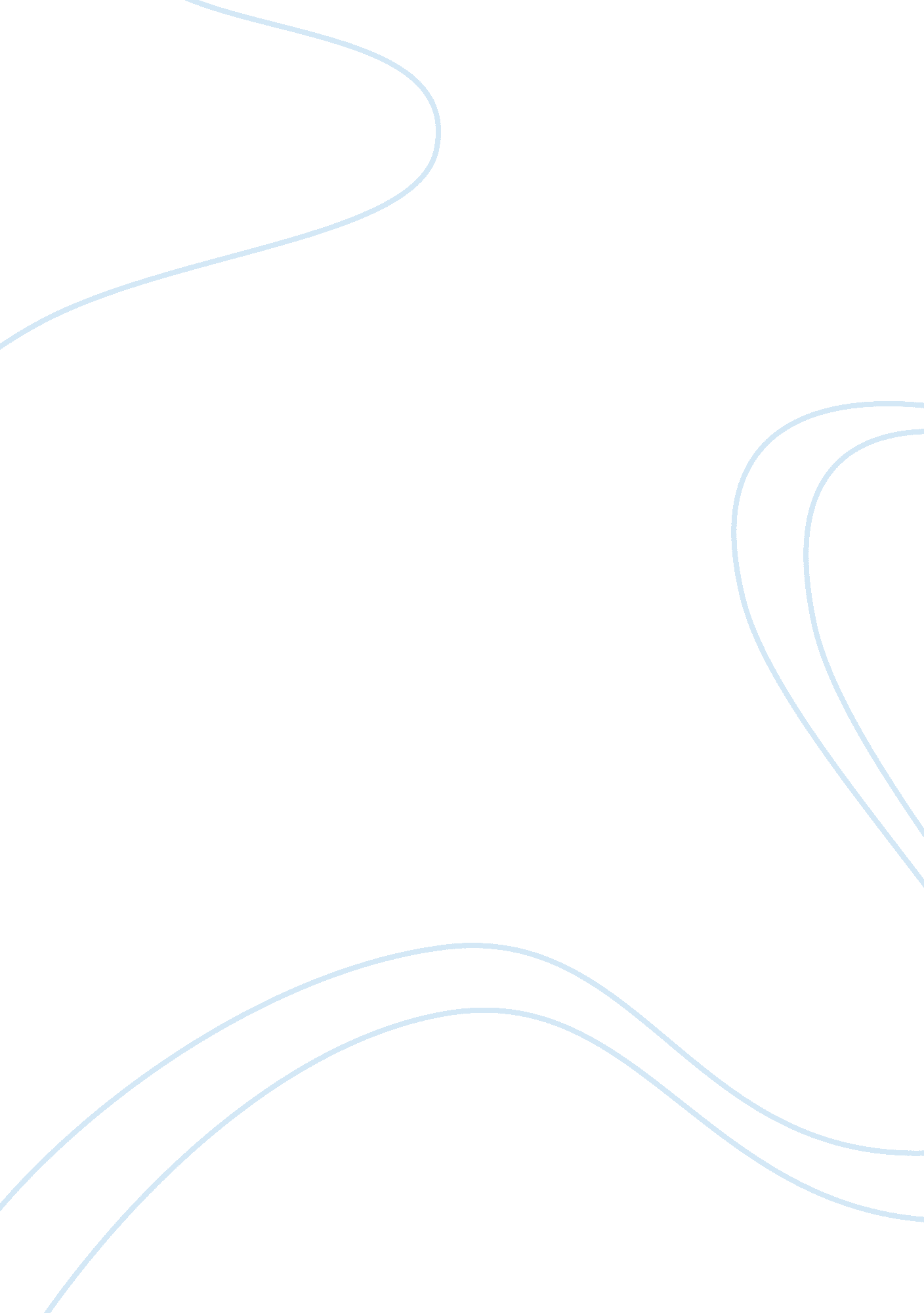 What, in your opinion, are the advantages and disadvantages of pursuing the mba o...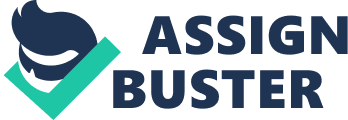 Pursuing full-time MBA versus part-time MBA Pursuing MBA on a full-time basis has its advantage and disadvantages, and so does continuing to work full-time while pursuing MBA part-time. By pursuing an MBA qualification on a full-time basis, you can devote your complete time and attention towards this degree. There are several aspects of this degree that require detailed study. Studying for an MBA on a full-time basis enables you to render considerable time to read sufficiently, and also allows you to prepare for reports and group assignments. You can also cover your course work well in time before you complete the degree. 
Though studying for an MBA qualification on a full-time basis may help you learn as much as you can during the degree, you may not have the opportunity to practically apply what you learn. You will need to save what you have learned for later practical job situations. When a situation arises in your practical work life, you need to recall what you had studied earlier. 
As opposed to full-time MBA, while handling a full-time job and studying MBA on a part-time basis, you may not have enough time to complete your course work. With this approach, you have the opportunity to apply what you learn almost immediately. The learning process this way is more dynamic. All that you learn is reinforced by practical challenges to which you can apply your theory. However, with pursuing an MBA part-time while working full-time may be disadvantageous because you need time to prepare and complete reports, assignments and presentations. Group projects may suffer if you cannot devote as much time as others in your group. By managing your work and study time appropriately, part-time MBA and a full-time job can be a good mix for you. 